Research Project Description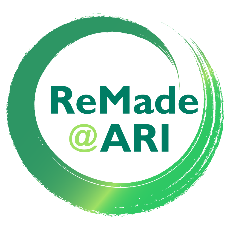 for ReMade@ARI - A hub for materials researchPlease provide a description of the scientific background, the impact on Circular Economy, previous related own research work, and the planned experiments including technical and sample description. References should be provided in the online form. This part of the proposal length is limited to max. 3 pages (font size: 11 Calibri).If you would like advice on techniques or participating facilities before submitting a (pre-)proposal or if you need help filling out the application, talk to the ReMade@ARI Expert Network at sciencesupport@remade-project.eu.Proposal Ref No.: PID: XXXXX (please take this from the ID on your proposal submission in the portal)Name of main applicant: Research Project Title:Research Project Title:Same as online proposalSame as online proposalScientific background and proposal novelty:Scientific background and proposal novelty:Please provide a short background statement to give context for the suggested work and specify in which way your research goals go beyond the state of the artPlease provide a short background statement to give context for the suggested work and specify in which way your research goals go beyond the state of the artIf applicable, previous results on this topic (mainly related to the proposer's work):If applicable, previous results on this topic (mainly related to the proposer's work):Description of the proposed experiment methodology including relevant technical data: Description of the proposed experiment methodology including relevant technical data: Please write (as in the experiment section of a publication) what is to be done, when and at what temperature, etc.Please write (as in the experiment section of a publication) what is to be done, when and at what temperature, etc.Provide sample relevant informationProvide sample relevant informationProvide detailed information on the sample physical state (solid/liquid/gas/powder/single crystal/polycrystal), chemical formula, size, number of sample units and other relevant characteristics (e.g. radioactive, oxidising, corrosive, nanomaterials, combustive, biological, carcinogenic/mutagenic/teratogenic, inflammable, toxic, explosive, air-sensitive samples or samples that require a specific gas atmosphere/glovebox.). Add, if suitable, a list of samples to be investigated and the desired corresponding measurements envisioned. This is preliminary sample and safety information for technical feasibility check, please provide as much detail as possible.  Please observe that safety evaluation has to be done locally at each facility according to their rules. In addition to the individual sample risks, are there any additional risks associated with the experimental procedures, such as those resulting from reactions of the samples, in any preparation to be executed at the facility, such as evaporation or upon applying specific conditions to the sample in the planned experiments, such as high temperature or pressure?Provide detailed information on the sample physical state (solid/liquid/gas/powder/single crystal/polycrystal), chemical formula, size, number of sample units and other relevant characteristics (e.g. radioactive, oxidising, corrosive, nanomaterials, combustive, biological, carcinogenic/mutagenic/teratogenic, inflammable, toxic, explosive, air-sensitive samples or samples that require a specific gas atmosphere/glovebox.). Add, if suitable, a list of samples to be investigated and the desired corresponding measurements envisioned. This is preliminary sample and safety information for technical feasibility check, please provide as much detail as possible.  Please observe that safety evaluation has to be done locally at each facility according to their rules. In addition to the individual sample risks, are there any additional risks associated with the experimental procedures, such as those resulting from reactions of the samples, in any preparation to be executed at the facility, such as evaporation or upon applying specific conditions to the sample in the planned experiments, such as high temperature or pressure?Motivation and justification for access time, chosen techniques, and facility/ies:Motivation and justification for access time, chosen techniques, and facility/ies:Additional information Additional information Provide any additional information you may feel is helpfulProvide any additional information you may feel is helpful